О внесении изменений в Правила землепользования и застройки Малокармалинского  сельского поселения Ибресинского района Чувашской Республики В соответствии с Федеральным Законом от 06.10.2003 г. № 131- ФЗ «Об общих принципах организации местного самоуправления в Российской Федерации», со статьей 30, 31 Градостроительного Кодекса РФ от 29.12.2004 г. № 190-ФЗ, Законом Чувашской Республики от 22.05.2007 «О регулировании градостроительной деятельности в Чувашской Республике», Уставом Малокармалинского сельского поселения Ибресинского района Чувашской Республики  постановляю:Комиссии по подготовке внесения изменений в правила землепользования и застройки на территории Малокармалинского сельского поселения, утвержденное постановлением главы от 27.10.2016 №64 , подготовить проект внесения изменений.Утвердить прилагаемое положение о комиссии по подготовке внесения изменений в правила землепользования и застройки Малокармалинского сельского поселения              (Приложение № 1).Настоящее постановление вступает в силу после его официального  опубликования.Глава Малокармалинскогосельского поселения                                                                         Л.Н.Кураков                                                                                                      Приложение №1к постановлению   главыМалокармалинского сельского поселенияот 15.12.2017 г. № 56 бПоложение о комиссии по подготовке проекта правил землепользования и застройки Малокармалинского сельского поселенияИбресинского района Чувашской Республики1.1. Комиссия создается в целях подготовки проекта правил землепользования и застройки Малокармалинского сельского поселения и проекта внесения изменений в правила землепользования и застройки Малокармалинского сельского поселения (далее - проект правил землепользования и застройки).1.2. Комиссия по подготовке проекта Правил землепользования и застройки (далее - комиссия) в своей деятельности руководствуется действующим законодательством Российской Федерации, субъекта Российской Федерации, нормативными правовыми актами органов местного самоуправления муниципального района, поселения, положениями схемы территориального планирования муниципального района, генерального плана поселения, настоящим Положением.1.3.Состав комиссии утверждается постановлением администрации Малокармалинского сельского поселения.2. Деятельность комиссии2.1. Заседания комиссии проводятся по мере необходимости.2.2.Заседание комиссии правомочно, если на нем присутствует не менее половины его членов.Решения на заседаниях комиссии принимаются открытым голосованием, большинством голосов, присутствующих на заседании членов комиссии. Каждый член комиссии обладает правом одного голоса. При равенстве голосов принятым считается решение, за которое проголосовал председательствующий на заседании.2.3. Заседания комиссии оформляются протоколом. Протокол подписывается председателем комиссии. В протокол вносится особое мнение, высказанное на заседании любым членом комиссии.Выписки из протоколов с особым мнением прилагаются к проекту Правил землепользования и застройки при рассмотрении на публичных слушаниях.3. Права и обязанности председателя комиссииПредседатель комиссии обязан:3.1. Руководить, организовывать и контролировать деятельность комиссии.3.2. Распределять обязанности между членами комиссии.3.3. Вести заседания комиссии.3.4. Утверждать план мероприятий и протоколы заседаний комиссии.3.5. Обеспечивать своевременное представление материалов (документов, схем и т.д.) по градостроительной деятельности и представлять комиссии информацию об актуальности данных материалов.3.6. Обобщать внесенные замечания, предложения и дополнения к проекту Правил землепользования и застройки, ставить на голосование для выработки решения и внесения в протокол.Председатель комиссии имеет право:3.7. Вносить дополнения в план мероприятий в целях решения вопросов, возникающих в ходе деятельности комиссии.3.8. Требовать своевременного выполнения членами комиссии решений, принятых на заседаниях комиссии.3.9. Снимать с обсуждения вопросы, не касающиеся повестки дня, утвержденной планом мероприятий, а также замечания, предложения и дополнения, с которыми не ознакомлены члены комиссии.3.10. Давать поручения членам комиссии для доработки (подготовки) документов (материалов), необходимых для подготовки проекта Правил землепользования и застройки.3.11. Привлекать специалистов, обладающих специальными знаниями в области градостроительной деятельности, для разъяснения вопросов, рассматриваемых членами комиссии при подготовке проекта Правил землепользования и застройки.3.12. Созывать в случае необходимости внеочередное заседание комиссии.4. Права и обязанности заместителя председателя комиссииЗаместитель председателя комиссии обязан:4.1. Организовывать проведение заседаний комиссии.4.2. Контролировать своевременное поступление (не позднее чем за три рабочих дня до даты заседания комиссии) замечаний, предложений и дополнений к проекту Правил землепользования и застройки от членов комиссии.4.3. Вносить в проект Правил землепользования и застройки замечания, предложения и дополнения в соответствии с протоколом заседания в течение двух рабочих дней после проведения очередного заседания комиссии.4.4. Представлять членам комиссии проект Правил землепользования и застройки с учетом внесенных замечаний, предложений и дополнений не позднее чем за один рабочий день до очередного заседания комиссии.4.5. Контролировать правильность и своевременность подготовки секретарем комиссии протоколов заседаний комиссии с изложением особых мнений, высказанных на заседаниях членами комиссии.4.6. Исполнять обязанности председателя комиссии в случае отсутствия председателя комиссии.Заместитель председателя комиссии имеет право:4.7. Откладывать рассмотрение замечаний, предложений и дополнений, поступивших от членов комиссии с нарушением срока, указанного в пункте 4.2 настоящего Положения, до следующего совещания.5. Права и обязанности секретаря комиссииСекретарь комиссии:5.1. Ведет протокол заседания комиссии.5.2. Представляет протокол для подписания председателю комиссии в течение 3 дней после проведенного заседания.5.3. Осуществляет сбор замечаний и предложений и за 2 дня до следующего заседания комиссии представляет их для рассмотрения членам комиссии.5.4. Извещает всех членов комиссии о дате внеочередного заседания телефонограммой не менее чем за два дня до начала заседания.6. Права и обязанности членов комиссии6.1. Принимать участие в разработке плана мероприятий комиссии.6.2. Участвовать в обсуждении и голосовании рассматриваемых вопросов на заседаниях комиссии.6.3. Высказывать замечания, предложения и дополнения в письменном или устном виде, касающиеся основных положений проекта Правил землепользования и застройки со ссылкой на конкретные статьи нормативно-правовых актов в области градостроительства и земельных отношений.6.4. Высказывать особое мнение с обязательным внесением его в протокол заседания.6.5. Своевременно выполнять все поручения председателя и заместителя председателя комиссии.   ЧĂВАШ РЕСПУБЛИКИ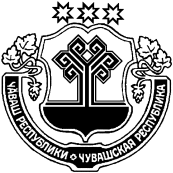 ЙĔПРЕĢ РАЙОНĔЧУВАШСКАЯ РЕСПУБЛИКА  ИБРЕСИНСКИЙ РАЙОН  ИР+Е +АРМЁС  ЯЛ ПОСЕЛЕНИЙĔН ПУĢЛĂХĔЙЫШĂНУ	       15.12.2017     56 б№Ир=е +армёс ял.ГЛАВА МАЛОКАРМАЛИНСКОГО СЕЛЬСКОГОПОСЕЛЕНИЯ ПОСТАНОВЛЕНИЕ  15.12.2017  № 56 бс.Малые Кармалы